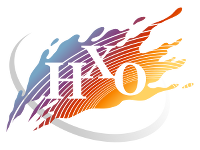 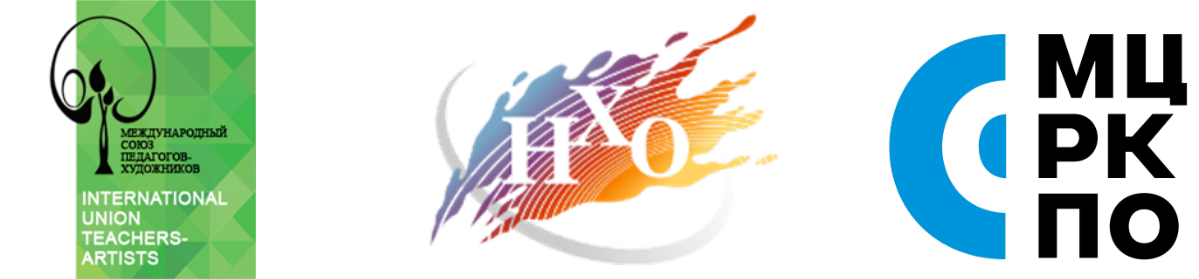 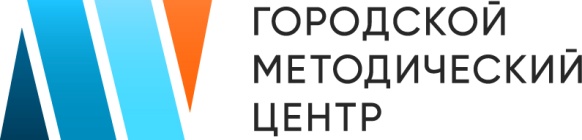 Научно-практическая конференция«Непрерывное художественное образование в системе управления процессами воспитания и социализации» (XXХ ежегодная «Мастерская Б.М. Неменского») 31 октября – 3 ноября 2022 годаПРИГЛАШЕНИЕУважаемые коллеги и дорогие друзья!Управление непрерывного художественного образования ГБОУ ДПО ГМЦ ДОНМ и Международный союз педагогов-художников приглашают Вас принять участие в Научно-практической конференции «Непрерывное художественное образование в системе управления процессами воспитания и социализации» (XXX «Мастерская Б.М. Неменского»), которая состоится с 31 октября по 3 ноября 2022 г. в Москве.В рамках конференции пройдёт X Международный очный конкурс педагогических проектов художников-педагогов.Конференция будет организована в очном и дистанционном формате.Целью Конференции является организация коммуникационной и выставочной площадки для обмена опытом, обсуждение требований обновленных ФГОС и способов их воплощения в учебном процессе, поддержка перспективных образовательных инициатив и современных подходов в художественном образовании.В программу Конференции включены: пленарное заседание, посвященное юбилейному году народного художника России, академика Бориса Михайловича Неменского и  50-летию Всесоюзного эксперимента по разработке и внедрению нового содержания предмета «Изобразительное искусство». А также работа секций: «Уроки изобразительного искусства по программе Б.М. Неменского»«Результаты реализации оригинальных сценариев занятий по изобразительному искусству» «Социальные художественные проекты и результаты их осуществления»«Педагогические публикации, сайты и работы со средствами массовой информации»К участию в Конференции приглашаются педагоги образовательных организаций общего и дополнительного образования, детских художественных школ и школ искусств, преподаватели высшей школы и системы среднего профессионального образования.Участие в конференции и в конкурсе бесплатное.Регистрация участников  и докладчиков  Конференции   по ссылке:https://cnho.ru/ https://cnho.ru/?page_id=21714 ПРОГРАММА31 октября 2022 г. (понедельник)16:00 – 19:00 Пленарное заседание «Школа Неменского» в истории российского художественного образования», посвящённое 100-летнему юбилею народного художника России Бориса Неменского и 50-летию Всесоюзного эксперимента по разработке и внедрению нового содержания художественного образования в общей школе.Модератор: Неменская Лариса Александровна, заместитель начальника управления НХО ГБОУ ДПО ГМЦ ДОНМ, почётный член Российской академии художеств, кандидат философских наук, член ВТОО «Союз художников России» и Всероссийской ассоциации искусствоведов (АИС)1 ноября 2022 г. (вторник)11.00 – 14.00 Работа секции «Уроки изобразительного искусства по программе Б.М. Неменского»Проведение мастер-классов по разным видам художественной деятельности (проводят сотрудники управления НХО)15.00 – 18.00 Работа секции «Результаты реализации оригинальных сценариев занятий по изобразительному искусству».2 ноября 2022 г. (среда)11.00 – 14.00 Работа секции «Социальные художественные проекты и результаты их осуществления». 14.00 – 17.00 Работа секции «Педагогические публикации, сайты и работы со средствами массовой информации».Проведение мастер-классов по разным видам художественной деятельности (проводят сотрудники управления НХО)17.00 – 19.00 Работа жюри X Международного конкурса педагогических проектов педагогов-художников.3 ноября 2022 г. (четверг)11.00 Обсуждение экспозиции выставки детского художественного творчества «Лицо моего города», проведение мастер-классов по развитию композиционного мышления.Завершение Конференции, подведение итогов, награждение победителей.10 ноября 2022 г.Рассылка дипломов слушателям Конференции, участникам и победителям конкурса.КОНТАКТЫ:Телефон: (495) 683-11-32,тел./факс: (495) 683-27-81Адрес ЦНХО: 129301 Москва,ул. Касаткина, д. 1 (метро ВДНХ)Если требуется индивидуальное приглашение, пищите нам:e-mail:  cnho@yandex.ru Для участия в очном формате (с очным докладом на секциях Конференции 1-3 ноября 2022 г.) необходимо до 25 октября 2022 г. пройти регистрацию по ссылке https://forms.gle/49AyCqyXtXgmwx9R6     а также выслать тезисы выступления в Оргкомитет по электронной почте orgkomitetforum@yandex.ru с названием секции в теме письма. Продолжительность выступления с очным докладом – 10 минут, на обсуждение доклада – 5 минут. Выступления должны сопровождаться визуальными материалами (фотографиями, презентациями, видеоматериалами).Для участия в заочном формате необходимо до 25 октября 2022 г. пройти регистрацию по ссылке https://forms.gle/e2CRhQeh7sGYonFz9 , а также выслать тезисы выступления и ссылку на готовый видеоролик со своим выступлением (загруженный на любой файлообменник) в Оргкомитет по электронной почте orgkomitetforum@yandex.ru с названием секции в теме письма.Для участия в Конференции в качестве слушателя необходимо оформить заявку слушателя Конференции по ссылке http://konkurs.shkola-nemenskogo.ru/event/50/ 